Combined Physics Cheeky 1 MarkersPaper 1Paper 1Give the equation that links kinetic energy mass and speedkinetic energy = 0.5 × mass × (speed)2Give the equation that links gravitiational potential energy, mass, gravitational field strength and heightgravitational potential energy = mass× gravitational field strength  × heightGive the equation that links power, energy transferred and time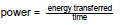 Give the equation that links work done, time and power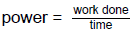 Give the equation that links efficiency, useful output energy transfer and total input energy transfer 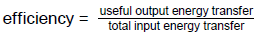 Give the equation that links  resistance, current and powerPower = (current)2 x resistanceGive the equation that links time, energy transferred and powerEnergy transferred = power x timeGive the equation that links charge flow, potential difference and energy transferredEnergy transferred = charge flow x potential differenceGive the equation that links mass, volume and density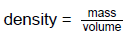 Give the equation that links current, time and charge flowCharge flow = current x timeGive the equation that links potential difference, current and resistancePotential difference = current x resistanceGive the equation that links current, potential difference and currentPower = potential difference x currentDefine the term specific heat capacitythe amount of energyrequired to raise the temperature of one kilogram of the substanceby one degree Celsius.Define the term powerPower is defined as the rate at which energy is transferred or therate at which work is done. Wasted energy is often dissipated ,give the ways this energy is generally transferred to the surroundingsHeat and sound Describe what is meant by the term “renewable energy resource”A renewable energy resource is one that is being (or can be)replenished as it is used.Give the main energy resources available for use on earthFossil fuels, nuclear fuel, bio-fuel, wind, hydroelectricity, geothermal, the tides, the sun and water wavesDescribe the environmental impacts of using fossil fuelsThey are non-renewable so we will run out, when burned they produce CO2 which causes global warming, they can cause huge environmental disasters if not removed from the stores safely (eg oil spills)Sketch the current potential difference graph for a fixed resistor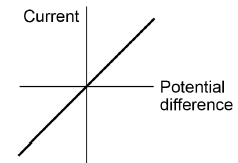 Sketch the current potential difference graph for a filament lamp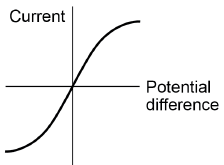 Describe why the filament lamp has a different shaped current potential difference graph to the fixed resistorAs temperature increases the resistance increases, when this increases the current will decrease, so the graph will curve slightlySketch the current potential difference graph for a diode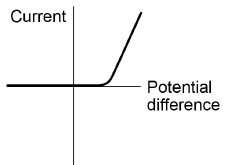 Describe why the diode has a different shaped current potential difference graph to the fixed resistorThe current can only flow through the diode in one direction, because the diode has  very high resistance in the reverse directionGive the potential difference and Frequency of mains electricity in the UK230V 50HzDraw the particle arrangement in solids, liquids and gases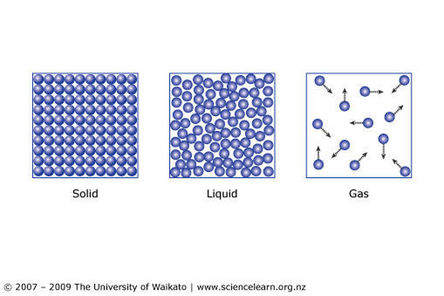 Define the term internal energyThe total kinetic energy and potential energy of all the particles which make up a system Describe how heating changes the internal energy within a systemHeating increases the energy of the particles within the system, this either raises the temperature of the system or produced a change of state. Define the term specific heat capacityThe specific heat capacity of a substance is the amount of energy required to raise the temperature of one kilogram of the substance by one degree Celsius Define the term specific latent heatThe amount of energy required to change the state of one kilogram of the substance with no change in temperature. On this graph label the specific latent heat of fusion and the specific latent heat of vaporisation, and the 3 states of matter. 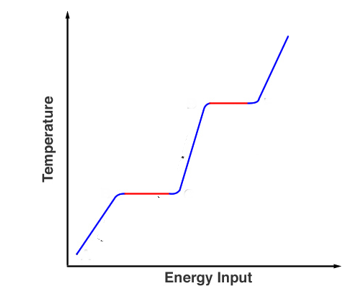 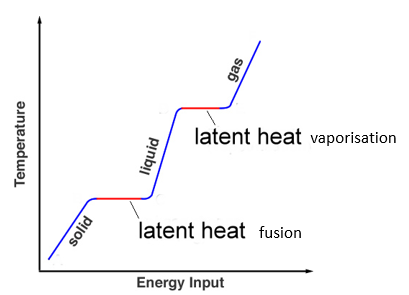 Describe the motion of particles in a gasParticles are in constant random motion.Describe and explain how increasing the temperature of a gas will affect the pressure exerted by the gas on a containerThe pressure will increase because the particles will have a higher kinetic energy and will collide more frequently with the sides of the container. Describe how the size of a nucleus compares to the size of an atom.A radius of the nucleus is 1/10 000 of the radius of an atom Give the number of protons, neutrons and electrons in an atom of NickelProtons = 28Electrons = 28Neutrons = 59-28 = 31Define the term isotopeAn element with the same number of protons and electrons (same atomic number), but different numbers of neutrons (therefore a different mass number) Some isotopes are unstable, and therefore radioactive. Explain why these isotopes decayThey are unstable so give out radiation randomly to become stable Define the term half life.This is the time it takes for the number of nuclei of the isotope in a sample to half, or the time it takes for the count rate from a sample containing the isotope to half.  Define the term Radioactive contaminationThe unwanted presence of materials containing radioactive atoms on other materials.  Define the term IrradiationThe process of exposing an object to nuclear radiation – an irradiated object does not become radioactive. Paper 2Give the equation that links mass, weight and gravitational field strengthweight = mass × gravitational field strengthGive the equation that links  force, distance and work donework done = force × distance(along the line of action of the force)Give the equation that links the spring constant, force applied to a spring and extensionforce applied to a spring = spring constant × extensionGive the equation that links time, speed and distancedistance travelled = speed × timeGive the equation that links acceleration, time taken and change in velocity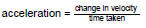 Give the equation that links resultant force, mass and acceleration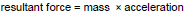 Give the equation that links velocity, mass and momentumMomentum = mass x velocityGive the equation that links wave speed, frequency and wavelengthWave speed = frequency x wavelengthDescribe the difference between scalar and vector quantities. Scalar quantities have magnitude only, whereas vector quantities have magnitude and an associated direction. Describe the difference between a contact force and a non-contact force. With contact forces the objects are physically touching, however with non-contact forces the objects are physically separated. Give examples of contact forcesFriction, air resistance, tensionGive examples of non-contact forcesGravitational force, electrostatic force and magnetic forceAre forces scalar or vector quantities, explain your answerVector, as they have magnitude and a direction which they act in. How many joules of work is done, when a force of one newton causes a displacement of one metre1 Joule Because 1 Joule = 1 Newton – metreExplain the difference between speed and velocitySpeed is a scalar quantity, velocity is a vector quantity. This means that velocity also involved the direction the object is travelling in. Give the typical speeds of someone walking, running, cycling and the speed of sound in airWalking ~ 1.5 m/sRunning~ 3m/sCycling ~ 6 m/sThe speed of sound in air is 330m/sGive Newton’s First lawIf the resultant force acting on an object is zero and:• the object is stationary, the object remains stationary• the object is moving, the object continues to move at the same speed and in the same direction. So the object continues to move at the same velocityGive Newton’s Second lawThe acceleration of an object is proportional to the resultant force acting on the object and inversely proportional to the mass of the object. Force = mass x accelerationGive Newton’s Third lawWhenever two objects interact, the forces they exert on each other a equal and opposite. Give the equation for the stopping distanceStopping distance = thinking distance + breaking distanceGive factors that can affect the thinking distanceAlcohol or drugs, distraction, speedGive factors that can affect the breaking distanceRoad conditions, weather, speedDefine the term conservation of momentumIn a closed system, the total momentum before an event is equal to the total momentum after the event Describe the motion of a longitudinal waveThe oscillations are parallel to the motion of the waveDescribe the motion of a transverse waveThe oscillations are perpendicular to the motion of the waveGive the order of the electromagnetic spectrum from highest frequency to lowest frequency. Gamma, X-Rays, Ultraviolet, Visible light, Infrared radiation, microwaves, RadiowavesGive a use of radio wavesCommunication (eg radio) because they produce oscillations in electrical circuitsName the types of Electromagnetic radiation which are hazardous to human tissue and give their effectUV, X-Rays and gamma are ionising. Give a use of microwavesSatellites and cooking foodGive a use of Infrared radiationElectric heatersGive a use of visible lightFibre optic communicationsGive a use of ultraviolet wavesSun tanning and energy efficient lampsGive a use of X-rays and Gamma raysMedical imaging and treatmentsDescribe whether magnetism is a contact or non-contact forceNon-contact, the objects don’t need to touch to experience attraction or repulsionDescribe the difference between a permanent magnet and an induced magnetA permanent magnet produces its own magnetic field. An induced magnet is a material that becomes a magnet when it is placed in a magnetic field, and always causes a force of attraction. When removed from the magnetic field it loses most/all of its magnetism quickly.Name the magnetic elementsIron, cobalt, nickel (steel is NOT an element but is an alloy of iron so is magnetic)Name the part of a magnet where the field is strongestAt the polesDraw the field lines surrounding a bar magnet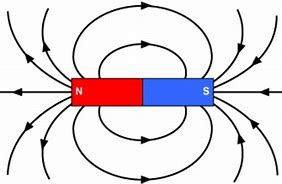 Give 2 factors which affect the strength of the magnetic field around a wireCurrent and the distance from the wireDescribe how the strength of the field could be increasedShape the wire into a solenoid, add an iron core to the solenoidGive the factors represented by Fleming’s left hand ruleForce (thumb)Magnetic field (index finger)Current (middle finger)Describe what is meant by the “motor effect”When a conductor carrying a current is placed in a magnetic field the magnet producing the field and the conductor exert a force on each other. Describe how the direction of an electric motor can be changedChange the direction of the magnetic field, change the direction of the current. 